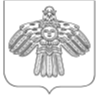               «Зöвсьöрт»							 Совет городского кар овмöдчöминса Сöвет				                   поселения «Жешарт»КЫВКÖРТÖДРЕШЕНИЕ  27.04.2022                                                                                                    № 5-9/65Республика Коми, гп. ЖешартО признании утратившими силу решений Совета городского поселения «Жешарт» Руководствуясь часть 9 статьи 1 Федерального закона от 31.07.2020 № 248-ФЗ «О государственном контроле (надзоре) и муниципальном контроле в Российской Федерации» Совет городского поселения «Жешарт» РЕШИЛ:1. Признать утратившими силу решения Совета городского поселения «Жешарт»:- от 29.10.2021 № 5-3/12 «Об утверждении Положения о муниципальном контроле в области охраны и использования особо охраняемых природных территорий местного значения на территории муниципального образования городского поселения «Жешарт»,- от 28.02.2022 № 5-7/51 О внесении изменений в решение Совета городского поселения «Жешарт» от 29.10.2021 № 5-3/12 «Об утверждении Положения о муниципальном контроле в области охраны и использования особо охраняемых природных территорий местного значения на территории муниципального образования городского поселения «Жешарт».2. Настоящее решение вступает в силу с момента подписания.Заместитель председателя Совета                                            Е.П. Москотельникова                                                             